Annual & Perennial Winners 2021-2022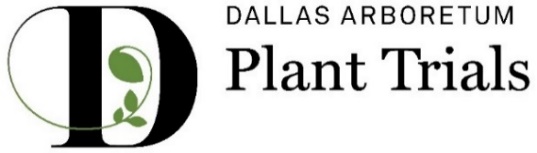 ALL OF THESE ARE ARBORETUM APPROVEDNarcissusBlushing LadyAbbott-IpcoAbbott-IpcoAbbott-IpcoNarcissusLady MadonnaAbbott-IpcoAbbott-IpcoNarcissusWestwardAbbott-IpcoAbbott-IpcoAbbott-IpcoTulipGracelandAbbott-IpcoAbbott-IpcoAbbott-IpcoTulipGrand PerfectionAbbott-IpcoAbbott-IpcoAbbott-IpcoTulipHugs and KissesAbbott-IpcoAbbott-IpcoAbbott-IpcoTulipParade DesignAbbott-IpcoAbbott-IpcoAbbott-IpcoDouble TulipRosy DiamondAbbott-IpcoAbbott-IpcoAbbott-IpcoTulipSilver CloudAbbott-IpcoAbbott-IpcoAbbott-IpcoCalibrachoaSuperbells SeriesProven WinnersProven WinnersProven WinnersCalibrachoaBloomtastic YellowDümmen OrangeDümmen OrangeDümmen OrangeCleomeSenorita SeriesProven WinnersProven WinnersProven WinnersCleomeSparkler SeriesSyngentaSyngentaSyngentaDahliaLubega Power Choco OrangeBenaryBenaryBenaryFicusLittle Miss FiggySouthern LivingSouthern LivingSouthern LivingHydrangeaWhite WeddingSouthern LivingSouthern LivingSouthern LivingLagerstroemiaLobeliaMagnoliaNemesia Great Myrtle SeriesLaguna Compact Blue with EyeStellar RubyAromance MulberryGarden ChoiceProven WinnersSouthern LivingProven WinnersGarden ChoiceProven WinnersSouthern LivingProven WinnersGarden ChoiceProven WinnersSouthern LivingProven WinnersNemesiaAromance PinkProven WinnersProven WinnersProven WinnersNemesiaEscential Raspberry LemonadeDümmen OrangeDümmen OrangeDümmen OrangeNemesiaHoney Bicolor WineCohenCohenCohenNemesiaHoney WhiteCohenCohenCohenOreganoDrops of JupiterProven WinnersProven WinnersProven WinnersPanicumSummer SunriseHoffman NurseryHoffman NurseryHoffman NurseryPelargoniumCaldera Lavender GlowSyngentaSyngentaSyngentaSyngentaPelargoniumCaldera SalmonSyngentaPelargoniumCaliente Cascade Dark SalmonSyngentaPelargoniumMoonlight Raspberry BlushSelecta OnePelargoniumPresto Light SalmonBall FloraPlantPelargoniumSunrise Brilliant RedSelecta OnePelargoniumSunrise Light PinkSelecta OnePelargoniumTango Rose SplashSyngentaPetuniaColorRush Pink StarBall FloraPlantPetuniaDamask SeriesSyngentaPetuniaDekko SeriesSyngentaPetuniaDuraBloom SeriesDümmen OrangePetuniaFlashForward SeriesSyngentaPetuniaHeadliner SeriesSelecta OnePetuniaOpera Supreme RoseAmerican TakiiPetuniaSupertunia SeriesProven WinnersPetuniaSurfinia XXL Taffy PinkSuntory FlowersPetuniaSureShot WhiteBall FloraPlantPhloxKa-Power PurpleDarwin PerennialsPhloxUltravioletProven WinnersViolaCello White with Rose WingHem GeneticsViolaCorina SeriesHem GeneticsViolaDelta Premium SeriesSyngentaViolaFreefall SeriesFloranovaViolaPenny SeriesSyngentaViolaXtrada Peach Shades with BlotchHem GeneticsViolaXtrada Violet FaceHem GeneticsViolaInspire DeluXXe OrangeBenaryViolaInspire DeluXXe YellowBenary